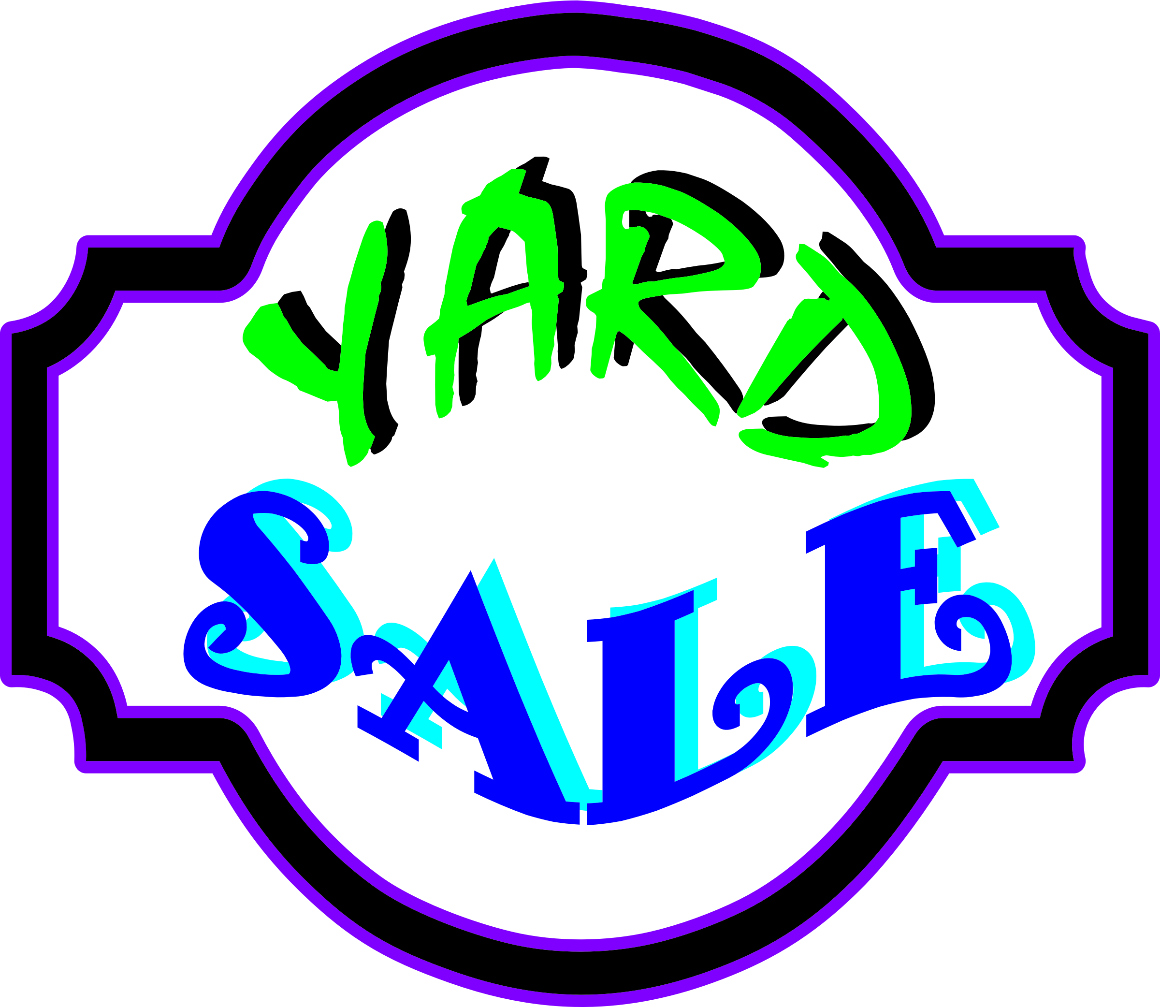   At West Kill Lexington Community Hall  141 Spruceton Road   West Kill NY 12492 Saturday Sept 3, 9 A.M. to 3 P.M.   Vendors Welcome $10.00 a Table  More Information Call Mary 518 989-6813 westkill.lex.communityhall@gmail.com